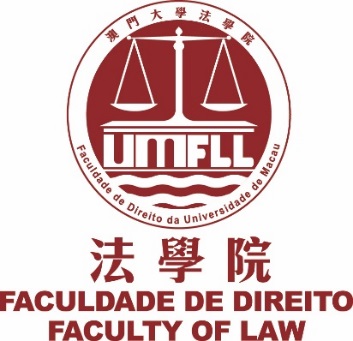 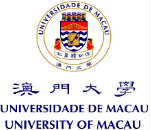 Master and Bachelor of Law Seminar in Portuguese LanguageEighth Seminar on the Operation of Games of Chance and Contracts in Special:Privacy in CasinosFrancisco Sá da Bandeira: Privacy in the Gaming and Hospitality Industries: a Practical Approach​Denis Halis: Gambling With Your Privacy: Casino Surveillance and Loyalty Programs Sten Idris Verhoeven: Privacy and Electronic Surveillance in CasinosDate: 22 March 2017Time: 18:45-20:30Venue: E4-G062 Language: English All are welcome      Organized by Centre for Law Studies, Faculty of Law, University of Macau